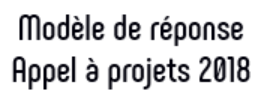 I / FICHE ADMINISTRATIVE GENERALENature de la demande :(Projet de recherche, organisation de workshop ou invitation de professeur)ACRONYME et titre du projet :Noms et coordonnées des porteurs :Laboratoires ou équipes :(Coordonnées des laboratoires ou équipes de l’institut de convergence qui bénéficieront des financements)Coordonnées des laboratoires (équipes) du partenaire bénéficiaire :Contact scientifique au sein de chaque laboratoire (équipe) du partenaire bénéficiaire :Contact administratif au sein de chaque laboratoire (équipe) du partenaire bénéficiaire :Durée et dates envisagées du projet :Ventilation budgétaire pour les projets de rechercheLes projets de recherche sont financés dans la limite de 220 K€ pour une durée de 3 ans, et doivent être menés à terme le 31/12/2021. Chaque thèse financée devra impérativement démarrer en 2018.II / DESCRIPTION SCIENTIFIQUE(Compléter uniquement la partie relative à la nature de votre demande)A) Projet de recherche :Le projet décrira le contexte du projet et l'état de l'art, les objectifs du travail de recherche, son caractère innovant et les verrous, sa valeur ajoutée et celle de la collaboration entre les institutions, les critères de succès, les pistes de travail envisagées, sa portée applicative, ainsi que l’adéquation avec les objectifs et axes de travail de l’institut de convergence. (5 pages maximum)B) Invitation de professeur :Présentation et CV de la personne invitée et programme scientifique de son séjour (cours, séminaire au sein des équipes de Dataia). Durée du séjour.C) Workshop :Description des objectifs du workshop, présentation des équipes membres de Dataia et des disciplines impliquées.Moyens à financerMoyens à financerBudgetPost-docNombre de personnesNombre de mois totalCDD IngénieurNombre de personnesNombre de mois totalThèseAutresBudget à détailler :TOTALTOTAL